L’externalisation est une stratégie couramment mise en oeuvre par les organisations. Quelles formes peut-elle prendre ? Quelles activités peuvent être concernées ? Quels sont les avantages recherchés ? Existe-t-il des limites au processus ? À vous de le découvrir en répondant aux consignes de 1 à 6. L’icône              donne accès aux sources d’information. Rédigez des réponses argumentées.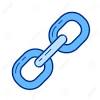 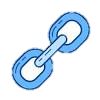 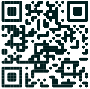 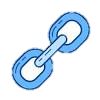 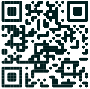 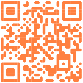 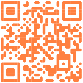 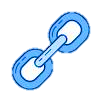 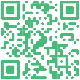 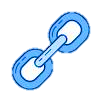 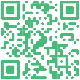 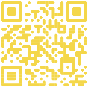 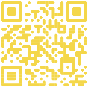 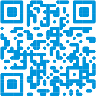 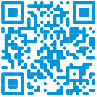 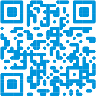 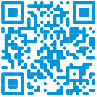 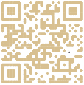 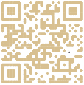 t